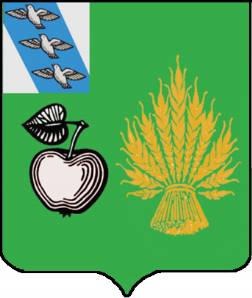 АДМИНИСТРАЦИЯБЕЛОВСКОГО РАЙОНА КУРСКОЙ ОБЛАСТИП О С Т А Н О В Л Е Н И Еот 21.06.2021 № 460307 910 Курская область, сл.БелаяВо исполнение постановления Администрации Курской области от 08.06.2021 года № 610-па  «Об установлении целевых показателей уровня оплаты труда по основным видам экономической деятельности в организациях внебюджетного сектора экономики  области на 2021 год», Администрация Беловского района Курской области ПОСТАНОВЛЯЕТ:1. Установить, на 2021 год, целевые показатели уровня оплаты труда по основным видам экономической деятельности в организациях внебюджетного сектора экономики  Беловского района Курской области (Приложение №1).        	2. Отделу экономики, прогнозирования и трудовых отношений Администрации Беловского района Курской области  (Позднякова В.И.) вести ежемесячный мониторинг уровня оплаты труда работников, предприятий и организаций Беловского района. Результаты направлять в комитет по труду и занятости населения Курской области.   3. Контроль, за исполнением настоящего постановления возложить на первого заместителя главы Администрации Беловского района Курской области  В.В.Квачева. 4. Постановление вступает в силу со дня его подписания.Глава Беловского района Курской области                                                                            Н.В.Волобуев  Приложение                                                к постановлению  Администрации                                                      Беловского района Курской области                                                     от 21.06.2021 г. №460Целевые показатели уровня  оплаты труда  по основным видам экономической деятельности в организациях внебюджетного сектора экономики  Беловского района Курской области на 2021 год.Виды экономической деятельностиРазмер среднемесячной заработной платы одного работника (тыс. руб.)В организациях сельского хозяйства38 700В организациях обрабатывающих производств из них:34 900В организациях по производству пищевых продуктов34 000В организациях строительного комплекса41 000Деятельность прочего сухопутного пассажирского транспорта 29 100В организациях оптовой и розничной торговли; ремонт автотранспортных средств и мотоциклов.  31 650Деятельность автомобильного грузового транспорта и услуги по перевозкам33 600